Persepolis - Creating Captions Through Inference“Read” the following graphics from PersepolisUse your knowledge of facial expression, hand/feet gestures, and graphic weight to infer what the image is attempting to communicateWrite a caption for each image Justify your caption using your knowledge of facial expression, hand/feet gestures, and graphic weight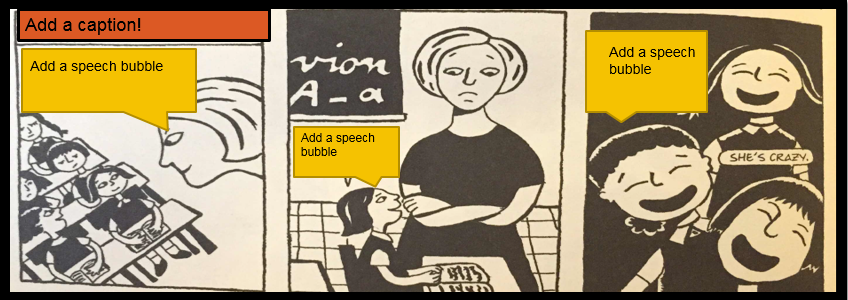 Justification: _____________________________________________________________________________________________________________________________________________________________________________________________________________________________________________________________________________________________________________________________________________________________________________________________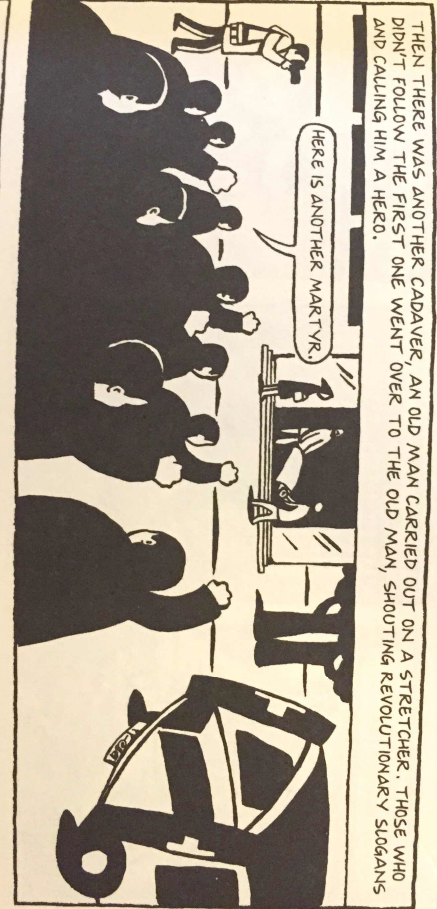 Justification: _____________________________________________________________________________________________________________________________________________________________________________________________________________________________________________________________________________________________________________________________________________________________________________________________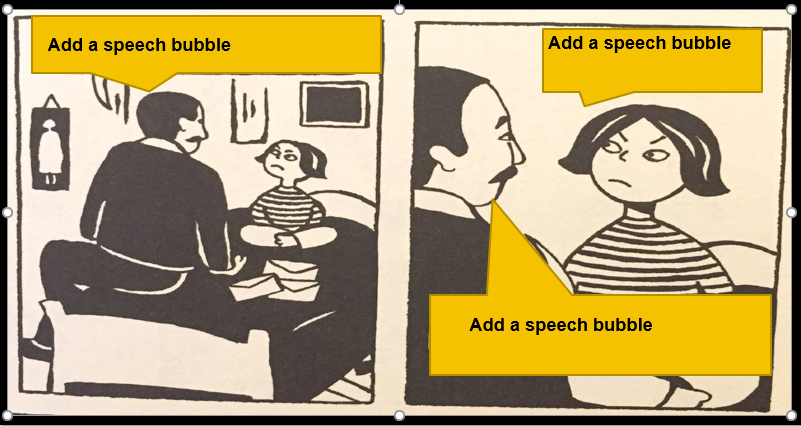 Justification: _____________________________________________________________________________________________________________________________________________________________________________________________________________________________________________________________________________________________________________________________________________________________________________________________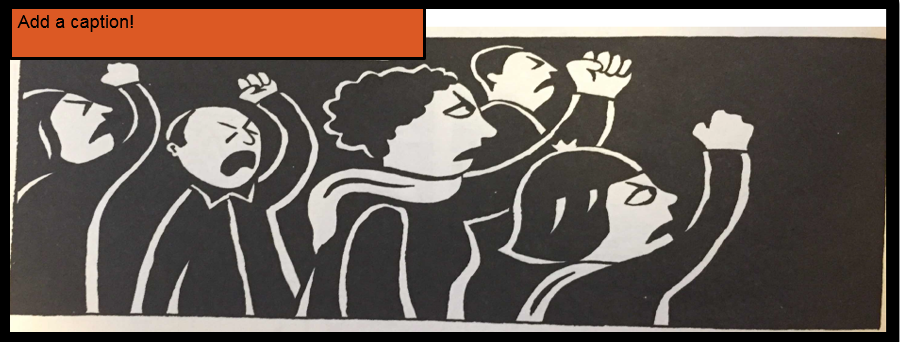 Justification: _____________________________________________________________________________________________________________________________________________________________________________________________________________________________________________________________________________________________________________________________________________________________________________________________What can you infer about the plot of Persepolis (from the excerpts we saw & discussed)? ______________________________________________________________________________________________________________________________________________________________________________________________________________________________________________________________________________________________________What tone do you anticipate will pervade the text? Why? ______________________________________________________________________________________________________________________________________________________________________________________________________________________________________________________________________________________________________